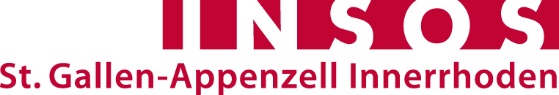 Umfrage zum Thema Empowerment der Klient*innenINSOS SG-AI ist ein Verein.
Seine Mitglieder kommen aus den Kantonen
St. Gallen und Appenzell Innerrhoden.

Die Mitglieder von INSOS SG-AI bieten Dienst-Leistungen
an für Menschen mit Unterstützungs-Bedarf
in den Bereichen Wohnen, Arbeit und Ausbildung.
Die Institution, in der Sie wohnen oder arbeiten,
ist ein Mitglied von INSOS SG-AI.

INSOS SG-AI unterstützt seine Mitglieder dabei,
dass sie gute Dienst-Leistungen
für Menschen mit Unterstützungs-Bedarf anbieten.INSOS SG-AI hat zur UNO-Behindertenrechtskonvention 
einen Aktionsplan gemacht. 
Darin hat er verschiedene Ziele aufgeschrieben. 
Diese Ziele sollen bis 2024 umgesetzt sein.Im Aktionsplan ist Empowerment ein wichtiges Thema.Empowerment ist ein englisches Wort.Es wird so gesprochen: Äm-pauer-ment.Es heißt: Verantwortung übergeben.Damit ist gemeint:Alle Menschen sollen unterstützt werden.Mit Unterstützung sollen sie selbst 
Verantwortung für ihr Leben übernehmen.Zum Beispiel fühlen sich Menschen mit Beeinträchtigung oft fremd-bestimmt.Andere treffen für sie Entscheidungen.Empowerment bedeutet hier:Menschen mit Beeinträchtigung wollen stark werden.Sie wollen selbst über ihr Leben bestimmen.Dafür sollen sie die Unterstützung bekommen,die sie brauchen.
Zum Thema Empowerment gibt es im Aktionsplan zwei Ziele.
Das erste Ziel ist: 
Menschen mit Beeinträchtigung werden befähigt, 
ihr Potenzial auszuschöpfen.
Potenzial ist ein schwieriges Wort und bedeutet Möglichkeiten.Das zweite Ziel ist:
Menschen mit Beeinträchtigung kennen ihre Rechte und wissen, 
wie man sie einfordern und durchsetzen kann.Damit diese Ziele erreicht werden können, 
überlegt sich INSOS SG-AI:
Wenn Menschen mit Beeinträchtigung Kurse besuchen können, 
dann lernen sie viele Dinge. 

In Kursen kann man auch vieles über Empowerment lernen.
Und man kann vieles über die eigenen Rechte lernen. 
Beim Bildungsklub Alpstein oder bei Mensch zuerst
könnte man zum Beispiel spezielle Kurse in Auftrag geben. INSOS SG-AI will aber nicht entscheiden, welche Kurse es geben soll.
Die Menschen mit Beeinträchtigung sollen selber entscheiden, 
welche Kurse sie stark machen. 
INSOS SG-AI macht darum eine Umfrage bei ihnen.
Mit der Umfrage will INSOS SG-AI herausfinden:
Welche Kurse unterstützen die Menschen mit Beeinträchtigung, 
um stark und selbstbestimmt zu werden?

Wir bitten darum alle Menschen mit Unterstützungsbedarf, 
die in einer Institution wohnen oder arbeiten,
an der Umfrage teilzunehmen. Als INSOS SG-AI die Themen für die Umfrage zusammengestellt hat, 
wurden Menschen mit einer Beeinträchtigung einbezogen.
Die Mitglieder des INSOS Rats haben gesagt,
was in der Umfrage drin sein soll.Und jetzt wollen wir Ihre Meinung kennen lernen.Wir freuen uns, wenn Sie an der Umfrage teilnehmen.
Je mehr Personen an der Umfrage teilnehmen, 
desto besser kennen wir die Bedürfnisse der Menschen mit Beeinträchtigung.
Und je besser wir Ihre Bedürfnisse kennen,
desto besser können wir Sie unterstützen.10 Themen stehen zur AuswahlJetzt kommen 10 Themen, 
bei denen es um das Stärken der eigenen Fähigkeiten geht. 
Überlegen Sie sich, was Sie lernen wollen, 
um noch stärker und noch selbstbestimmter leben zu können. 
Einiges interessiert Sie vielleicht mehr, anderes weniger. 
Bitte kreuzen Sie höchstens drei Themen an.  Ich nehme meine Gefühle und meine Wünsche ernst. 
Ich will sagen können, wenn mich etwas stört. 
Wenn ich merke, dass mich jemand zu etwas überreden will, 
kann ich mutig Nein sagen.2)
 Ich will Bescheid wissen, wie das mit dem Geld läuft. Wie viel steht mir pro Monat zur Verfügung? Woher kommt mein Geld?Wie kann ich selber über mein Geld entscheiden?3) Ich will mich selbständiger bewegen können. 
Ich will ein Tixi Taxi organisieren können 
oder selbständig mit dem Zug/Bus irgendwohin fahren können. 
Ich will lernen, auf dem Handy ein Ticket zu kaufen.4) Immer mehr Menschen, die in einer Institution wohnen, 
wollen in einer eigenen Wohnung zu leben. 
Ich will wissen, was das bedeutet. 
Welche Aufgaben und Pflichten habe ich dabei? 
Wie bekomme ich die nötige Unterstützung? 5) Ich will richtig gut Bescheid wissen über meine Rechte. 
Ich will das Wichtigste aus der UNO-Behindertenrechtskonvention kennen. 
Und ich will wissen, wie ich mich für meine Rechte einsetzen kann.6) Es ärgert mich, wenn die Leute über mich oder andere lachen 
oder uns nicht ernst nehmen. 
Ich will etwas dafür tun, 
dass es weniger Diskriminierung in der Gesellschaft gibt.7) Ich fühle mich oft allein und will etwas dagegen tun. 
Eine Möglichkeit ist, einen Unterstützerkreis aufzubauen. 
Das ist eine Gruppe von Personen, die jemanden unterstützt. 
Ich will lernen, wie ich einen Unterstützer-Kreis aufbauen kann. 8) An manchen Orten fühle ich mich unsicher, vor allem in der Nacht. 
Dann getraue ich mich gar nicht erst, am Abend wegzugehen. 
Ich will diese Angst verlieren. 
Darum will ich lernen, wie ich mich wehren und verteidigen kann. 9) Ich fühle mich stark, wenn ich anderen helfen kann. 
Ich habe es gern, wenn ich anderen meine Unterstützung geben kann, 
zum Beispiel Leuten in der Nachbarschaft. 
Ich will lernen, wie ich meine Fähigkeiten anderen zur Verfügung stellen kann. 10) Manchmal langweilt mich mein Leben. 
Gerne würde ich etwas verändern. 
Ich weiss aber nicht so genau, was ich wirklich will. 
Ich weiss auch nicht, wie ich etwas verändern kann. 
Ich will lernen, wie ich meine Zukunft besser planen kann. Kurse sind eine Möglichkeit, Menschen mit Unterstützungsbedarf stark zu machen.
Vielleicht haben Sie ganz andere Ideen, wie man stark werden kann. 
Oder vielleicht fehlt auf der Liste ein wichtiges Thema. Hier können Sie sagen, was für Sie sonst wichtig wäre oder was wir vergessen haben:.........................................................................................................................................................................................................................................................................................................................................................................................................................................................................................................................................................................................................Schicken Sie die ausgefüllte Umfrage bitte bis am 31. Oktober 2022 an: per Mail an insos.sg.ai@foerderraum.ch oder per Post an INSOS SG-AI, Geschäftsstelle, Oberer Graben 46, 9000 St. GallenVielen Dank für das Ausfüllen der Umfrage! 
Sie hören wieder von uns. 